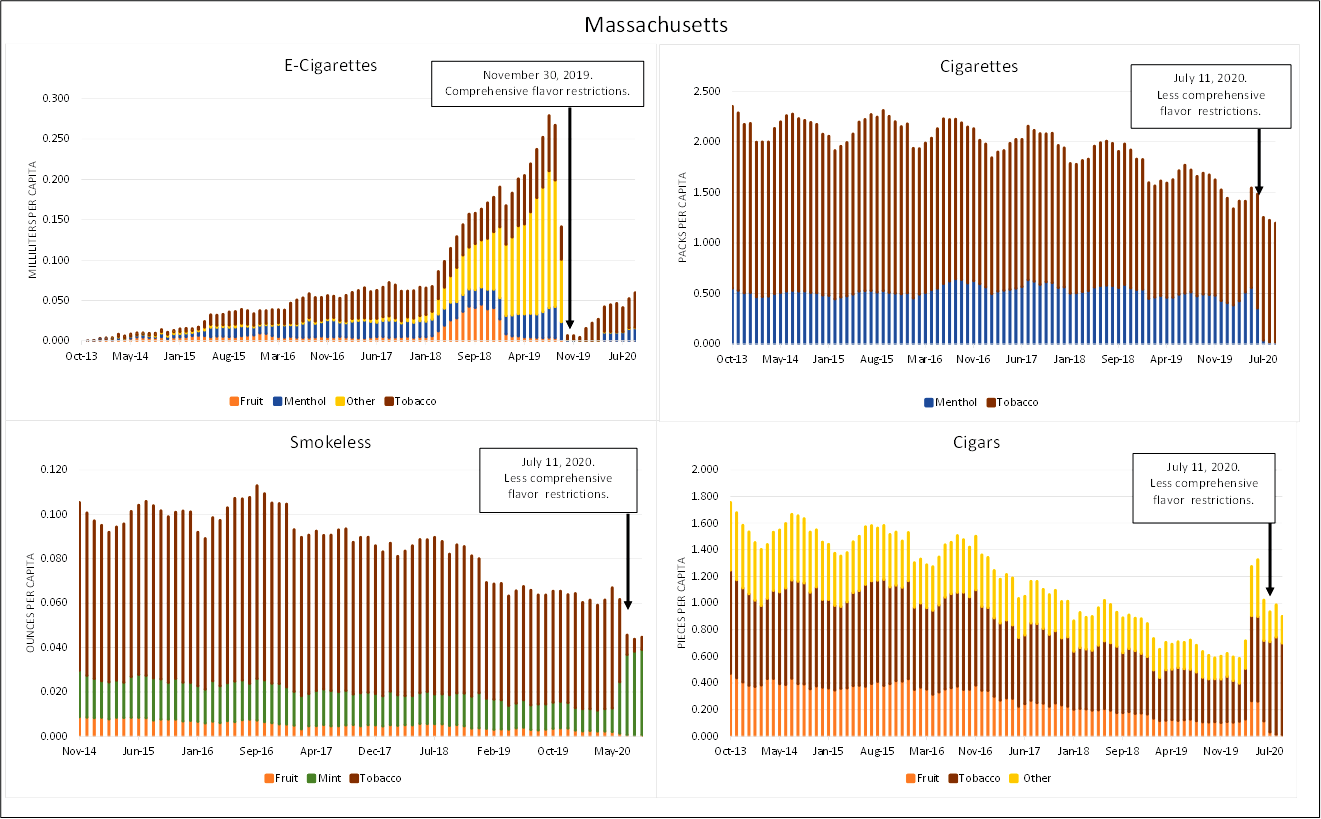 Figure 1: Massachusetts per capita tobacco product unit sale. Following implementation of a comprehensive flavor sales prohibition, the state of Massachusetts saw significant decreases across all flavored tobacco products sales.